冷却水泵四号设备档案设备名称：冷却水泵四号设备编号：NXY-LQB-04使用部门：运维部填写日期：2021.09设备照片存档资料记录卡填表人：邢广源                                            填表日期：2021.09设备易损件清单填表人： 邢广源                                        填表日期：2021.09        冷却水泵四号   保养维修记录更换配件记录表              事故报告  2022年设备运行情况记录表填表人：                                      注：此表格有现场运行班组组长填写，年底上交公司。运行时间填写：如：12日运行18日停止。维修保养情况：如：20日维修。正面照片：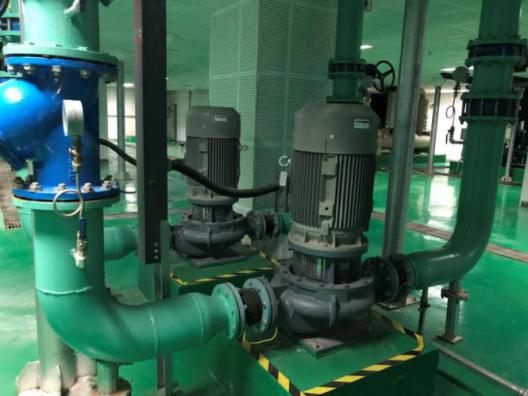 侧面照片：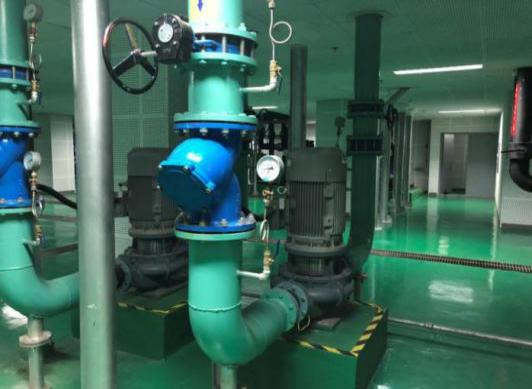 铭牌照片：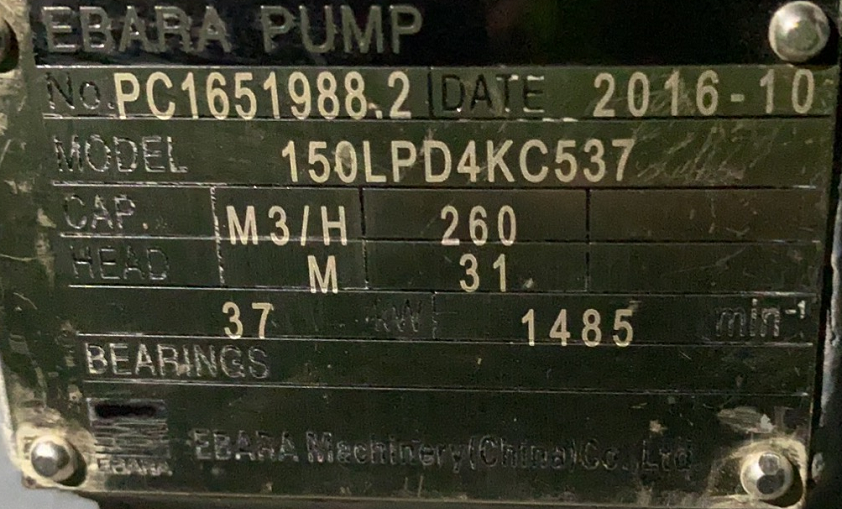 设备名称冷却水泵四号规格型号150LPD4KC537设备编号NXY-LQB-04生产厂家荏原机械（中国）有限公司设备用途冷却水循环外形尺寸生产日期2016.10设备重量安装日期出厂编号Pc1651988.2使用部门运维部使用日期设备详细参数：  EBARA PUMPNo.PC1651988.2 DATE 2016/10MODEL 150LPD4KC537CAP M3/H 260HEAD M 31 37kW 1485min EBARA Machinery(China)Co.Ltd设备详细参数：  EBARA PUMPNo.PC1651988.2 DATE 2016/10MODEL 150LPD4KC537CAP M3/H 260HEAD M 31 37kW 1485min EBARA Machinery(China)Co.Ltd设备详细参数：  EBARA PUMPNo.PC1651988.2 DATE 2016/10MODEL 150LPD4KC537CAP M3/H 260HEAD M 31 37kW 1485min EBARA Machinery(China)Co.Ltd设备详细参数：  EBARA PUMPNo.PC1651988.2 DATE 2016/10MODEL 150LPD4KC537CAP M3/H 260HEAD M 31 37kW 1485min EBARA Machinery(China)Co.Ltd设备技术资料设备技术资料设备技术资料设备技术资料序号资料名称份数存放处名称生产厂家型号规格材质数量备注轴承钢2水封胶1压力表0-1.6mpa铁1序号保养/维修时间保养/维修内容保养/维修人备注12021.8.11清洗过滤网邵洪亮 李文良 邢广泽22021.10.8清洗过滤网注黄油邵洪亮李文良32022.4.10清洗过滤网冲洗机组邵洪亮 李文良配件名称换件时间配件规格型号生产厂家数量换件人备注设备名称设备编号设备编号使用部门操作/保养人操作/保养人事故发生时间事故责任人事故责任人事故发生原因：事故发生原因：事故发生原因：事故发生原因：事故发生原因：事故发生原因：事故造成损失：事故造成损失：事故造成损失：事故造成损失：事故造成损失：事故造成损失：事故后处理方法：事故后处理方法：事故后处理方法：事故后处理方法：事故后处理方法：事故后处理方法：设备现运行情况：设备现运行情况：设备现运行情况：设备现运行情况：设备现运行情况：设备现运行情况：项目部意见：负责人：年  月  日项目部意见：负责人：年  月  日运维部意见：负责人：年  月  日运维部意见：负责人：年  月  日总经理意见：总经理：年  月  日总经理意见：总经理：年  月  日设备名称设备名称冷却水泵四号冷却水泵四号规格型号150LPD4KC537150LPD4KC537设备编号设备编号NXY-LQB-04NXY-LQB-04生产厂家荏原机械（中国）有限公司荏原机械（中国）有限公司所属项目所属项目团泊西区农学院团泊西区农学院投入运行时间每年运行情况每年运行情况每年运行情况每年运行情况每年运行情况每年运行情况每年运行情况月份运行情况运行情况维修保养情况维修保养情况维修保养情况备注1月停机停机2月停机停机3月停机停机4月停机停机5月停机停机6月停机停机7月停机停机8月11号开机11号开机9月运行运行10月1号停机1号停机11月停机停机12月停机停机